PLIABLE IN PARTNERSHIP WITH KING COUNTYcommunity pediatric-onlyCOVID-19 VACCINE CLINIC(5 to under 12)DOSE 1November 28, 20218:30 AM to 04:30 PMNeighborhood House High Point 6400 Sylvan Way SW I Seattle WA I 98126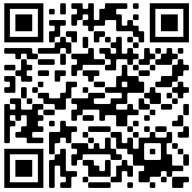 https://prepmod.doh.wa.gov//appointment/en/reg/0034621909DOSE 2December 19, 20218:30 AM to 04:30 PMNeighborhood House High Point 6400 Sylvan Way SW I Seattle WA I 98126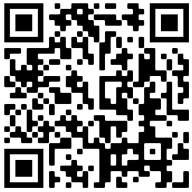 https://prepmod.doh.wa.gov//appointment/en/reg/0361409392BY APPOINTMENT ONLYiob e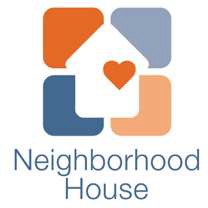 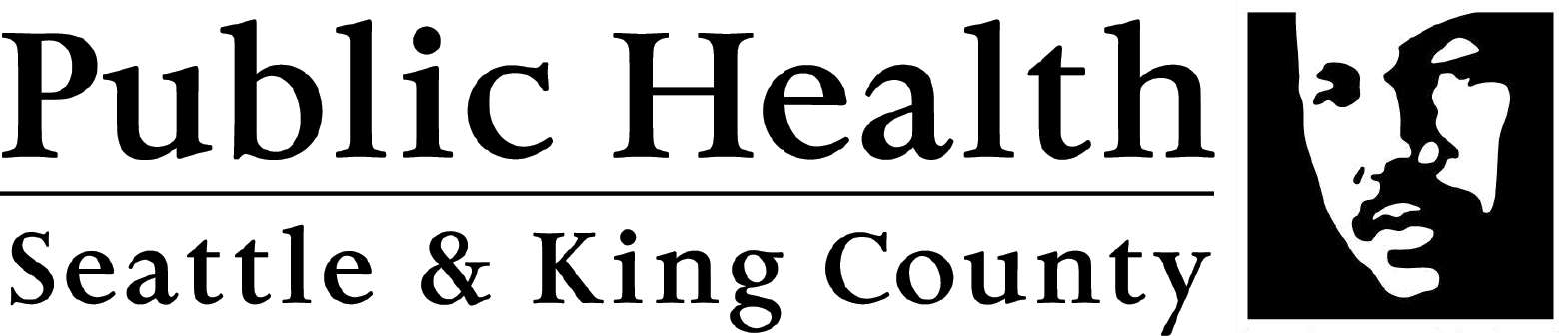 mindfully driven healthcare